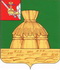 АДМИНИСТРАЦИЯ НИКОЛЬСКОГОМУНИЦИПАЛЬНОГО РАЙОНАПОСТАНОВЛЕНИЕ«___» _______2022 года		                                                                           № ______г. НикольскВ  соответствии  со  статьей  53   Федерального  закона  от  31.07.2020  г.  №  248-ФЗ  «О государственном контроле (надзоре) и муниципальном контроле в Российской Федерации»,  постановлением  Правительства  Российской  Федерации  от  27.10.2021 г.  №  1844  «Об  утверждении  требований к разработке, созданию, общественному обсуждению проектов форм проверочных листов, утверждению, применению, актуализации форм проверочных листов, а также случаи обязательного применения проверочных листов», руководствуясь статьей 33 Устава Никольского муниципального района, администрация Никольского муниципального районаПОСТАНОВЛЯЕТ:1. Утвердить  форму  проверочного листа  (списков  контрольных  вопросов),  применяемого  при осуществлении муниципального жилищного контроля на территории сельских поселений Никольского муниципального района.2. Настоящее постановление вступает в силу после официального опубликования в районной газете «Авангард», но не ранее 1 марта 2022 года, подлежит размещению на официальном сайте Администрации Никольского муниципального района в информационно-телекоммуникационной сети «Интернет».Руководитель администрации Никольского муниципального района 		                                   А.Н. БаданинаПриложение 1  к  постановлению  администрацииНикольского муниципального района  от  «___» ________ 2022 г. № _____  ФОРМАпроверочного  листа (списка  контрольных  вопросов), применяемого при  осуществлении  муниципального жилищного контроля на территории сельских поселений Никольского муниципального района«____»_______________20__ г.Уполномоченный орган и структурное подразделение осуществляющее муниципальный контроль(надзор): Отдел по муниципальному хозяйству, строительству, градостроительной деятельности и природопользованию Управления народно-хозяйственного комплекса администрации Никольского муниципального района.Реквизиты правового акта об утверждении настоящей формы проверочного листа (списка контрольных вопросов) (далее - проверочный лист):Постановление администрации Никольского муниципального района от «___»_________2022 № ____ «Об  утверждении  формы  проверочного  листа  (списков  контрольных  вопросов),  применяемого  при  осуществлении  муниципального жилищного контроля на территории сельских поселений Никольского муниципального района».Проверочный  лист  (список  контрольных  вопросов),  применяется инспектором  при  проведении  плановых  проверок  в  рамках  осуществления  муниципального жилищного контроля на территории сельских поселений Никольского муниципального района.Категория  риска,  класс  (категория)  опасности,  позволяющие  однозначно  идентифицировать  сферу  применения  проверочного  листа:  ____________________________________________________________________________.Наименование  органа  муниципального  контроля:___________________________________________________________.Объект муниципального контроля, в отношении которого проводится контрольное (надзорное) мероприятие:____________________________________________________________.Фамилия, имя и отчество (при наличии) гражданина или индивидуального предпринимателя, его идентификационный номер налогоплательщика и (или) основной государственный регистрационный номер индивидуального предпринимателя, адрес регистрации гражданина или индивидуального предпринимателя, наименование юридического лица, его идентификационный номер налогоплательщика и (или) основной государственный регистрационный номер, адрес юридического лица (его филиалов, представительств, обособленных структурных подразделений), являющихся контролируемыми лицами:  __________________________________________________________________________________________________________________________________________________________  _________________________________________________________________________________________________________________________________________________________________________________________________________________________________________________________________________________________________________________________________________________________________________________________________.Вид  (виды)  деятельности  юридических  лиц,  физических лиц  их  типов  и  (или)  отдельных  характеристик:_______________________________________________________________________.Место  проведения  плановой  проверки  с  заполнением  проверочного  листа  и(или)  указание  на  используемые  юридическим  лицом,  индивидуальным  предпринимателем  производственные  объекты:  _____________________________________________________________________________.Реквизиты  распоряжения  о  проведении  плановой  проверки:  _____________________________________________________________________.Учетный  номер  плановой  проверки  и  дата  присвоения  учетного  номера  проверки  в  едином  реестре  проверок:  _______________________________________________________________________.Должность,  фамилия  и  инициалы  должностного  лица  администрации Никольского муниципального района,  проводящего  плановую проверку  и  заполняющего  проверочный  лист:  _______________________________________________________________________.Перечень  вопросов,  отражающих  содержание  обязательных  требований  и  (или)  требований,  установленных законодательством,  муниципальными  правовыми  актами,  ответы  на  которые  однозначно  свидетельствуют  о  соблюдении  или  несоблюдении  юридическим  лицом,  физическим лицом  обязательных  требований,  составляющих  предмет  проверки:Об утверждении формы проверочного листа (списков контрольных вопросов), применяемого при осуществлении муниципального жилищного контроля на территории сельских поселений Никольского муниципального районаQR-кодНа документы, оформляемые контрольным (надзорным) органом, наносится QR-код, сформированный единым реестром, обеспечивающий переход на страницу в информационно-телекоммуникационной сети "Интернет", содержащую запись единого реестра о профилактическом мероприятии, контрольном (надзорном) мероприятии в едином реестре, в рамках которого составлен документ. При использовании для просмотра информации QR-кода сведения отображаются без ограничений доступа к ним, предусмотренных приложением к настоящим ПравиламN п/пВопрос, отражающий содержание обязательных требований *Вывод о выполнении установленных требованийВывод о выполнении установленных требованийВывод о выполнении установленных требованийВывод о выполнении установленных требованийВывод о выполнении установленных требованийВывод о выполнении установленных требованийВывод о выполнении установленных требованийВывод о выполнении установленных требованийВывод о выполнении установленных требованийВывод о выполнении установленных требованийВывод о выполнении установленных требованийВывод о выполнении установленных требованийВывод о выполнении установленных требованийВывод о выполнении установленных требованийВывод о выполнении установленных требованийВывод о выполнении установленных требованийВывод о выполнении установленных требованийВывод о выполнении установленных требованийРеквизиты нормативных правовых актов, с указанием их структурных единиц, которыми установлены обязательные требования, требования, установленные муниципальными правовыми актамиданетнетнетнеприменимонеприменимонеприменимонеприменимонеприменимонеприменимонеприменимонеприменимонеприменимонеприменимонеприменимонеприменимонеприменимо Примечание (заполняется в случае заполнения графы "неприменимо")1.Решение о создании ТСЖ/ТСН принято общим собранием собственников помещений в многоквартирном доме?пункт 2 части 2 статьи 161 ЖК РФ2.В общем собрании собственников помещений в многоквартирном доме приняли участие собственники помещений в данном доме или их представители, обладающие более чем пятьюдесятью процентами голосов от общего числа голосов?часть 3 статьи 45 ЖК РФ3.Собственник, иное лицо, по инициативе которых созывается общее собрание собственников помещений в многоквартирном доме, сообщили собственникам помещений в данном доме о проведении такого собрания не позднее чем за десять дней до даты его проведения?часть 4 статьи 45 ЖК РФ4.В сообщении о проведении общего собрания собственников помещений в многоквартирном доме были указаны:1) сведения о лице, по инициативе которого созывается данное собрание;2) форма проведения данного собрания (очное, заочное или очно-заочное голосование);3) дата, место, время проведения данного собрания или в случае проведения данного собрания в форме заочного голосования дата окончания приема решений собственников по вопросам, поставленным на голосование, и место или адрес, куда должны передаваться такие решения;4) повестка дня данного собрания;5) порядок ознакомления с информацией и (или) материалами, которые будут представлены на данном собрании, и место или адрес, где с ними можно ознакомиться?часть 5 статьи 45 ЖК РФ5.Инициатор общего собрания является собственником помещения в данном многоквартирном доме?часть 2 статьи 45 ЖК РФ6.За решение о создании товарищества собственников жилья проголосовали собственники помещений в соответствующем многоквартирном доме, обладающие более чем пятьюдесятью процентами голосов от общего числа голосов собственников помещений в таком доме?часть 1 статьи 136 ЖК РФ7.Протокол общего собрания собственников помещений в многоквартирном доме оформлен в соответствии с требованиями, установленными федеральным органом исполнительной власти, осуществляющим функции по выработке и реализации государственной политики и нормативно-правовому регулированию в сфере жилищно-коммунального хозяйства?часть 1 статьи 46 ЖК РФ8.Решение, принятое общим собранием собственников помещений в многоквартирном доме, а также итоги голосования доведены до сведения собственников помещений в данном доме собственником, указанным в статье 45 ЖК РФ иным лицом, по инициативе которых было созвано такое собрание, путем размещения соответствующего сообщения об этом в помещении данного дома, определенном решением общего собрания собственников помещений в данном доме и доступном для всех собственников помещений в данном доме, не позднее чем через десять дней со дня принятия этих решений?часть 3 статьи 46 ЖК РФчасть 3 статьи 46 ЖК РФ9.Правильно ли определена в уставе компетенция органов управления кооперативом?статья 116 ЖК РФ10.Соблюдаются ли требования к соответствию устава товарищества собственников жилья, внесенных в устав такого товарищества изменений требованиям законодательства Российской Федерации?часть 2 статьи 135, часть 2 статьи 145, части 3, 4 статьи 146, статья 152 ЖК РФ11.Соблюдаются ли требования к порядку и условиям заключения договоров об использовании общего имущества собственников помещений в многоквартирном доме?пункт 3, 3.1 части 2 статьи 44, части 2, 5 статьи 46, статья 44.1, часть 1 статьи 47 ЖК РФ12.Соблюдаются ли требования к порядку избрания общим собранием членов жилищного, жилищно-строительного или иного специализированного потребительского кооператива правления жилищного, жилищно-строительного или иного специализированного потребительского кооператива?части 2, 4 статьи 45, часть 1 статьи 117, часть 1 статьи 118 ЖК РФ13.Соблюдаются ли требования к порядку избрания общим собранием членов товарищества собственников жилья правления товарищества собственников жилья?статья 44.1, часть 2 статьи 45, часть 1, 3 статьи 46, часть 3 статьи 46, часть 1 статьи 47, часть 2 статьи 141, пункт 3 части 2 статьи 145, части 1 - 4 статьи 146 ЖК РФ14.Соблюдаются ли требования к управлению многоквартирными домами в части подготовки предложений по вопросам содержания и ремонта общего имущества собственников помещений в многоквартирном доме для их рассмотрения общим собранием собственников помещений в многоквартирном доме?пункт 4 «Правил осуществления деятельности по управлению многоквартирными домами» утвержденных постановлением Правительства РФ от 15.05.2013 г. № 416 (далее – Правила № 416)15.Соблюдаются ли требования по содержанию придомовой территории в теплый период года?ч. 1 - 1.2; 2.1 - 2.3 ст. 161 ЖК РФ; пп. "ж" п. 11 «Правил содержания общего имущества в многоквартирном доме» утвержденных постановлением Правительства РФ от 13.08.2006 г. № 491 (далее – Правила № 491); пп. "д" п. 4 Правил № 416; п. 3.5.9; 3.8.3; 3.9.1 «Правил и норм технической эксплуатации жилищного фонда» утвержденных постановлением Госстроя РФ от 27.09.2003 г. № 170 (далее – Правила № 170)16.Соблюдаются ли требования по содержанию придомовой территории в холодный период года?ч. 1 - 1.2; 2.1 - 2.3 ст. 161 ЖК РФ; пп. "г" п. 11 Правил № 491; пп. "д" п. 4 Правил № 416; п. 3.6.4; 3.6.21 Правил № 170;17.Соблюдаются ли требования в области обращения с твердыми коммунальными отходами?ч. 1 - 1.2; 2.1 - 2.3 ст. 161 ЖК РФ; пп. "д(2)" п. 11 Правил № 491; пп. "д" п. 4 Правил № 416; пп. "а"; "в" п. 148 (22) «Правил предоставления коммунальных услуг собственникам и пользователям помещений в многоквартирных домах и жилых домов» утвержденных постановлением Правительства РФ от 06.07.2011 г. № 354 (далее – Правила № 354); п. 3.7.1 - 3.7.8; 3.7.15 Правил № 17018.Соблюдаются ли требования по содержанию всех видов фундаментов?ч. 1 - 1.2; 2.1 - 2.3 ст. 161 ЖК РФ; пп. "а", "з" п. 11 № 491; пп. "д" п. 4 Правил № 416; п. 4.1.6; 4.1.7; 4.1.15 Правил № 170; п. 1 Постановления Правительтва РФ от 03.04.2013 № 290 «О минимальном перечне услуг и работ, необходимых для обеспечения надлежащего содержания общего имущества в многоквартирном доме, и порядке их оказания и выполнения» (далее – Постановление № 290)19.Соблюдаются ли требования по содержанию подвальных помещений?ч. 1 - 1.2; 2.1 - 2.3 ст. 161 ЖК РФ; пп. "а", "з" п. 11 Правил № 491; пп. "д" п. 4 Правил № 416; п. 3.4.1 - 3.4.4; 4.1.1; 4.1.3; 4.1.10; 4.1.15 Правил № 170; п. 2 Постановления № 29020.Соблюдаются ли требования по содержанию стен, фасадов многоквартирных домов?ч. 1 - 1.2; 2.1 - 2.3 ст. 161 ЖК РФ; пп. "а", "з" п. 11 Правил № 491; пп. "д" п. 4 Правил № 416; п. 4.2 - 4.2.2.4; 4.2.4.9; 4.10.2.1 Правил № 170; п. 3 Постановления № 29021.Соблюдаются ли обязательные требования по содержанию перекрытий многоквартирных домов?1 - 1.2; 2.1 - 2.3 ст. 161 ЖК РФ; пп. "а", "з" п. 11 Правил № 491; пп. "д" п. 4 Правил № 416; п. 4.3.1 - 4.3.7 Правил № 170; п. 4 Постановления № 29022.Соблюдаются ли обязательные требования по содержанию колонн, столбов многоквартирных домов?ч. 1 - 1.2; 2.1 - 2.3 ст. 161 ЖК РФ; пп. "а", "з" п. 11 Правил № 491; пп. "д" п. 4 Правил № 416; п. 5 Постановления № 29023.Соблюдаются ли обязательные требования по содержанию балок (ригелей) многоквартирных домов?ч. 1 - 1.2; 2.1 - 2.3 ст. 161 Жилищного кодекса Российской Федерации; пп. "а", "з" п. 11 Правил № 491; пп. "д" п. 4 Правил № 416; п. 6 Постановления № 29024.Соблюдаются ли обязательные требования по содержанию кровли многоквартирных домов?1 - 1.2; 2.1 - 2.3 ст. 161 ЖК РФ; пп "а", "з" п. 11 Правил № 491; пп. "д" п. 4 Правил № 416; п. 4.6.1.1; 4.10.2.1 Правил № 170; п. 7 Постановления № 29025.Соблюдаются ли обязательные требования по содержанию лестниц многоквартирного дома?ч. 1 - 1.2; 2.1 - 2.3 ст. 161 ЖК РФ; пп "а", "з" п. 11 Правил № 491; пп. "д" п. 4 Правил № 416; п. 3.2.2; 4.8.1; 4.8.3; 4.8.4; 4.8.7; 4.8.13 Правил № 170; п. 8 Постановления № 29026.Соблюдаются ли обязательные требования по содержанию перегородок многоквартирного дома?1 - 1.2; 2.1 - 2.3 ст. 161 ЖК РФ; пп "а", "з" п. 11 Правил № 491; пп. "д" п. 4 Правил № 416; п. 4.5.1 - 4.5.3 Правил № 170; п. 10 Постановления № 29027.Соблюдаются ли обязательные требования к содержанию полов, входящих в состав общего имущества многоквартирного дома?ч. 1 - 1.2; 2.1 - 2.3 ст. 161 ЖК РФ; пп "а", "з" п. 11 Правил № 491; пп. "д" п. 4 Правил № 416; п. 4.4.1; 4.4.3; 4.4.4 - 4.4.6; 4.4.8.; 4.4.12; 4.4.16 Правил № 170; п. 12 Постановления № 29028.Соблюдаются ли обязательные требования по содержанию систем отопления многоквартирного дома?ч. 1 - 1.2; 2.1 - 2.3 ст. 161 Жилищного кодекса Российской Федерации; пп. "а", "в", "з" п. 11 Правил № 491; пп. "д" п. 4 Правил № 416; п. 5.1.1 - 5.1.3 Правил № 170; п. 17 Постановления № 29029.Соблюдаются ли обязательные требования по содержанию систем холодного водоснабжения многоквартирного дома?ч. 1 - 1.2; 2.1 - 2.3 ст. 161 Жилищного кодекса Российской Федерации; пп. "а", "з" п. 11 Правил № 491; пп. "д" п. 4 Правил № 416; п. 17,18 Постановления № 29030.Соблюдаются ли обязательные требования по содержанию систем водоотведения многоквартирного дома?ч. 1 - 1.2; 2.1 - 2.3 ст. 161 ЖК РФ; пп. "з" п. 11 Правил № 491; пп. "д" п. 4 Правил № 416; п. 5.8.1 - 5.8.4 Правил № 170; п. 18 Постановления № 29031.Соблюдаются ли обязательные требования по содержанию систем электроснабжения многоквартирного дома?ч. 1 - 1.2; 2.1 - 2.3 ст. 161 ЖК РФ; пп. "а", "з" п. 11 Правил № 491; п. 20 Постановления № 29032.Соблюдаются ли обязательные требования по содержанию систем вентиляции многоквартирного дома?ч. 1 - 1.2; 2.1 - 2.3 ст. 161 Жилищного кодекса Российской Федерации; пп. "а", "з" п. 11 Правил № 491; пп. "д" п. 4 Правил № 416; п. 5.7.2, 5.7.3, 5.7.9 Правил № 170; п. 15 Постановления № 29033.Соблюдаются ли обязательные требования по содержанию лифтового оборудования многоквартирного дома?ч. 1 - 1.2; 2.1 - 2.3 ст. 161 ЖК РФ; пп. "з" п. 11 № 491; п. 22 Постановления № 290; пп. "д" п. 4 Правил № 416; п. 2.7.5; 5.10.2 Правил № 17034.Соблюдаются ли обязательные требования по содержанию мусоропроводов многоквартирного дома?ч. 1 - 1.2; 2.1 - 2.3 ст. 161 Жилищного кодекса Российской Федерации; пп. "з" п. 11 Правил № 491; 14, 26(1) Постановления № 290; пп. "д" п. 4 Правил № 416; пп. "в" п. 148 (22) Правил № 354; п. 5.9.10; 5.9.16; 5.9.17; 5.9.19; 5.9.20 Правил № 17035.Соблюдаются ли обязательные требования по организации аварийно-диспетчерской службы?ч. 1 - 1.2 ст. 161 ЖК РФ; пп. "а" п. 6 Правил № 290; п. 9; 12 Правил № 416; п. 2.2.3; 2.7.1; 2.7.3 Правил № 17036.Соблюдаются ли обязательные требования по подготовке жилого фонда к сезонной эксплуатации?ч. 1 - 1.2; 2.1 - 2.3 ст. 161 ЖК РФ; пп. "з" п. 11 Правил № 491; пп. "д" п. 4 Правил № 416; п. 2.6.2 Правил № 17037.Соблюдаются ли обязательные требования к осмотру технического состояния многоквартирного дома?«Порядок проведения мониторинга технического состояния многоквартирных домов, расположенных на территории Вологодской области» утвержденный постановлением Правительства Вологодской области от 24 июня 2013 года №64638.Соблюдаются ли обязательные требования по наличию оснований для начала процедуры ограничения или приостановления предоставления коммунальной услуги?ч. 1 ст. 161 ЖК РФ; пп. "д" п. 4 Правил № 35439.Соблюдаются ли обязательные требования по соблюдению порядка ограничения или приостановления предоставления коммунальной услуги?ч. 1 ст. 161 ЖК РФ; пп. "д" п. 4 Правил № 35440.Проводятся ли обязательные в отношении общего имущества мероприятия по энергосбережению и повышению энергетической эффективности?ч. 1 - 1.2; 2.1 - 2.2 ст. 161 ЖК РФ; пп. "и" п. 11 Правил № 491; пп. "д" п. 4 Правил № 416; п. 6 - 8; 11 - 13; 15; 17; 18; 21 - 24; 26; 28; 29; «Перечень мероприятий по энергосбережению и повышению энергетической эффективности в отношении общего имущества собственников помещений в многоквартирном доме» утвержденный постановлением Правительства Вологодской области от 03.12.2010 №140341.Соблюдаются ли требования к порядку и условиям заключения договоров об использовании общего имущества собственников помещений в многоквартирном доме?пункт 3, 3.1 части 1 - 5 статьи 44, 44,1, части 2, 5 статьи 46, статья 44.1, часть 1 статьи 47 ЖК РФ42.Соблюдаются ли требования к порядку избрания общим собранием членов жилищного, жилищно-строительного или иного специализированного потребительского кооператива правления жилищного, жилищно-строительного или иного специализированного потребительского кооператива?части 2, 4 статьи 45, часть 1 статьи 117, часть 1 статьи 118 ЖК РФ43.Соблюдаются ли требования к порядку избрания общим собранием членов товарищества собственников жилья правления товарищества собственников жилья?статья 44.1, часть 2 статьи 45, часть 1, 3 статьи 46, часть 3 статьи 46, часть 1 статьи 47, часть 2 статьи 141, пункт 3 части 2 статьи 145, части 1 - 4 статьи 146 ЖК РФ44.Соблюдаются ли требования к управлению многоквартирными домами в части подготовки предложений по вопросам содержания и ремонта общего имущества собственников помещений в многоквартирном доме для их рассмотрения общим собранием собственников помещений в многоквартирном доме?пункт 4 Правил № 41645.Соблюдаются ли требования к установлению размера платы за содержание и ремонт жилого помещения в многоквартирном доме, управление которым осуществляется ЖК/ЖСК/ТСЖ/ТСН?статья 44.1, часть 2 статья 45, часть 1, 3 статьи 46, часть 1 статьи 47, часть 2 статьи 141, пункт 4 части 2 статьи 145, часть 2 статьи 116, часть 1 статьи 117, часть 3 статьи 146, часть 1 статьи 156 ЖК РФ, пункт 11(1) Правил № 49146.Предоставляется ли ЖК/ЖСК/ТСЖ/ТСН собственникам помещений в многоквартирном доме отчеты об исполнении обязательств по управлению многоквартирным домом с периодичностью и в объеме, которые установлены решением собрания собственников помещений? Обеспечивается ли прием и рассмотрение заявок, предложений и обращений собственников и пользователей помещений в многоквартирном доме?ч. 2 ст. 162 ЖК РФ; подп. "з" п. 4 Правил № 41647.Размещается ли товариществами собственников жилья, жилищными кооперативами и иными специализированными потребительскими кооперативами, осуществляющими управление многоквартирными домами на, информация о наименовании товарищества или кооператива, режиме работы, адресе официального сайта в сети "Интернет" (при наличии), адресе официального сайта государственной информационной системы жилищно-коммунального хозяйства в сети "Интернет"; контактных телефонах товарищества или кооператива, аварийно-диспетчерских служб и аварийных служб ресурсоснабжающих организаций; уведомления о предстоящих работах, проверках оборудования, восстановительных работах, иных мероприятиях, которые могут повлечь неудобство для собственников и пользователей помещений в многоквартирном доме либо потребовать присутствия таких собственников и пользователей или их представителей в помещении в определенное время, с указанием времени проведения таких мероприятий; уведомления об изменении размера платы за жилое помещение и (или) коммунальные услуги на досках объявлений, расположенных во всех подъездах многоквартирного дома или в пределах земельного участка, на котором расположен многоквартирный дом?ч. 1 ст. 161 Жилищного кодекса Российской Федерации; подпункт "а" пункта 32 раздела VIII Правил № 41648.Размещается ли товариществами собственников жилья, жилищными кооперативами и иными специализированными потребительскими кооперативами, осуществляющими управление многоквартирными домами на официальном сайте государственной информационной системе жилищно-коммунального хозяйства в сети "Интернет" - www.dom.gosuslugi.ru информация о деятельности по управлению многоквартирными домами, предусмотренная законодательство Российской Федерации о государственной информационной системе жилищно-коммунального хозяйства?ч. 10.1 ст. 161 ЖК РФ; ч. 18 ст. 7 Федерального закона от 21.07.2014 № 209-ФЗ; подпункт "б" пункта 32 раздела VIII Правил № 416; раздел 10 Приказа Минкомсвязи России № 74 Минстроя России № 114/пр от 29.02.201649.Предоставляется ли товариществами собственников жилья, жилищными кооперативами и иными специализированными потребительскими кооперативами, осуществляющими управление многоквартирными домами на территории Свердловской области, собственникам и пользователям помещений в многоквартирном доме информация по запросам (обращениям)? Обеспечивается ли направление ответов на индивидуальные либо коллективные запросы лиц, не являющимся собственниками и пользователями помещений в многоквартирным домом?ч. 1 ст. 161 ЖК РФ; пункт 34, 35, 36, 37 раздела VIII Правил № 41650.Предоставляется ли ЖК/ЖСК/ТСЖ/ТСН собственникам помещений в многоквартирном доме отчеты об исполнении обязательств по управлению многоквартирным домом с периодичностью и в объеме, которые установлены решением собрания собственников помещений? Обеспечивается ли прием и рассмотрение заявок, предложений и обращений собственников и пользователей помещений в многоквартирном доме?ч. 2 ст. 162 ЖК РФ; подп. "з" п. 4 Правил № 41651.Предоставляется ли ЖК/ЖСК/ТСЖ/ТСН потребителю по его требованию в течение 1 рабочего дня со дня обращения возможность ознакомиться со сведениями о показаниях коллективных (общедомовых) приборов учета, обеспечивается ли сохранность информации о показаниях коллективных (общедомовых), индивидуальных, общих (квартирных) приборов учета в течение не менее 3 лет?ч. 2.2 ст. 161; подп. "е" п. 31 Правил № 35452.Обеспечены инвалидам условия для беспрепятственного доступа к жилому помещению и (или) общему имуществу в многоквартирных домах?Раздел III Постановления Правительства РФ от 9 июля 2016 г. № 649 "О мерах по приспособлению жилых помещений и общего имущества в многоквартирном доме с учетом потребностей инвалидов"